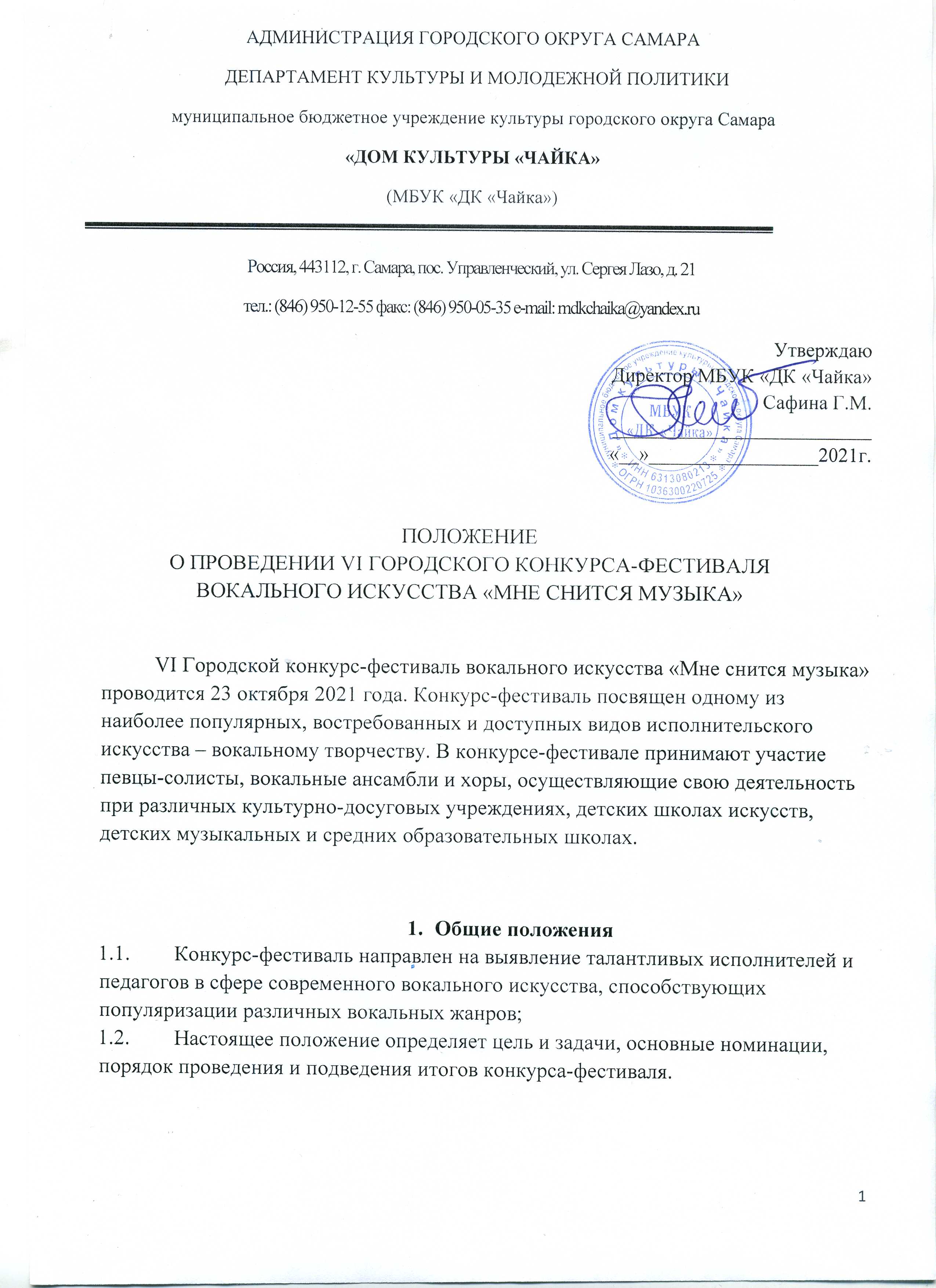 Цель и задачи конкурса-фестиваляЦель конкурса-фестиваля: создание условий для сохранения и развития системы художественного образования в сфере современного вокального искусства, поддержка молодых дарований.Задачи конкурса-фестиваля:- поиск, развитие и поддержка талантливых исполнителей вокальной музыки;- обмен опытом работы и повышение профессиональной компетенции педагогов-музыкантов, руководителей коллективов;- Предоставление возможности каждому участнику заявить о себе, выявление ярких самобытных талантов;- Повышение исполнительского мастерства певцов;- Укрепление взаимопонимания и дружеских связей между исполнителями, педагогами-музыкантами и руководителями коллективов;3. Учредители и организаторы конкурса-фестиваля3.1.    Учредителем VI Городского конкурса-фестиваля вокального искусства «Мне снится музыка» является муниципальное бюджетное учреждение культуры городского округа Самара «Дом культуры «Чайка»;3.2.  Организатором конкурса-фестиваля является Организационный комитет (далее - Оргкомитет).4. Номинации конкурса-фестиваля4.1.  Конкурс-фестиваль проводится по следующим номинациям:- Эстрадное сольное пение;- Вокальный эстрадный ансамбль;- Эстрадный хор (от 12 человек);- Академическое сольное пение;- Академический вокальный ансамбль;- Академический хор (от 12 человек); - Народное сольное пение;- Народный вокальный ансамбль;- Народный хор (от 12 человек);4.2. Возрастные группы:- солисты  3-4 года;- солисты  5-6 лет;- солисты 7-10 лет;- солисты 11-14 лет;- солисты 15-18 лет;- солисты 19-25 лет;- солисты от 25 лет;- ансамбли и хоры 5-6 лет;- ансамбли и хоры  7-8 лет;- ансамбли и хоры 9-12 лет;- ансамбли и хоры 13-16 лет;- ансамбли и хоры 17-25 лет;- ансамбли и хоры от 25 лет;- ансамбли и хоры смешанной возрастной категории.5. Время и место проведение конкурса-фестиваля5.1.  VI  Городской конкурс-фестиваль вокального искусства «Мне снится музыка» проводится 23  октября  2021 г.  в городе  Самара.5.2. Место проведения конкурса-фестиваля: г. Самара, п.Управленческий, ул. Сергея Лазо, 21, МБУК «ДК «Чайка».6. Порядок проведения конкурса-фестиваля6.1. Программа мероприятий конкурса-фестиваля разрабатывается и утверждается оргкомитетом. Оргкомитет  может вносить изменения и дополнения в сроки и порядок проведения конкурса-фестиваля. 6.2. О замене репертуара необходимо сообщить в оргкомитет заблаговременно до открытия конкурса-фестиваля. Во время конкурса-фестиваля замена репертуара запрещена.6.3. Участники конкурса по прибытии к месту проведения конкурса-фестиваля обязательно должны зарегистрироваться у секретаря организационного комитета. Участники, не прошедшие регистрацию, к участию в конкурсе не допускаются.6.4. Для участия в конкурсе-фестивале необходимо представить в Оргкомитет следующие документы в электронном виде:- анкету-заявку на каждую номинацию отдельно;- список участников коллектива (с указанием возраста и пола).Заявки принимаются по электронной почте: mdkchaika@yandex.ru6.5. Участие в конкурсе-фестивале необходимо подтвердить до 20 октября 2021 года.6.6. На конкурс представляется 1 вокальный номер во всех возрастных группах по всем номинациям, продолжительностью не более 4 минут каждый. В случае превышения допустимого времени жюри вправе остановить выступление.6.7. При наличии подтанцовки (участие подтанцовки бесплатно) в заявке указать их количество. Например: 1 солист + 10 подтанцовка. Это необходимо для размещения.6.8. Солист или коллектив могут принимать участие в 2-х и более номинациях одновременно (при условии предоставления отдельной анкеты-заявки в каждой номинации).6.9. Музыкальное сопровождение номеров может быть в записи (флеш-карта (карта памяти) либо CD диск + резервная копия на съёмном носителе) или в инструментальном сопровождении (оркестр, ансамбль и т.д.).6.10. Не допускается: фонограмма низкого качества, дублирование основной мелодии в фонограммах для солистов, бэк-вокал для ансамблей и хоров.6.11. Всем исполнителям  будут предоставлены условия для репетиции в соответствии с графиком по результатам жеребьёвки.6.12. Оргкомитет оставляет за собой право вносить изменения в программу конкурса-фестиваля и состав жюри.7. Критерии оценки конкурсных программ7.1. Жюри оценивают конкурсантов по 4 бальной системе. При оценке конкурсной программы учитываются следующие критерии:- Художественная трактовка музыкального произведения;- Наличие хорошей вокальной техники: чёткость дикции, чистота интонации и красота тембра голоса; - Сценическая культура и артистичность; - Соответствие репертуара исполнительским возможностям и возрастной категории исполнителя;- Исполнительская  и творческая индивидуальность; Решение жюри окончательно и обсуждению не подлежит.8. Жюри конкурса-фестиваляСостав жюри включает высокопрофессиональных специалистов вокального искусства:Фризе Наталья Анатольевна - ведущая солистка Самарского академического театра оперы и балета, преподаватель и концертмейстер музыкального училища им. Д. Шаталова, лауреат Всероссийского конкурса, председатель жюри.Кузьмина Мирослава Александровна – певица, автор-исполнитель, лауреат всероссийских и международных конкурсов. Преподаватель по эстрадно-джазовому вокалу. Лучший педагог года 2021 по версии национальной премии «Будущее России». Обладатель Гран-при авторской песни. Член международной ассоциации преподавателей вокала. Член российской академии голоса.Божина Гульнара Хайдаровна – певица, лауреат всероссийских и международных конкурсов. Преподаватель по народному вокальному исполнительству. Руководитель русским народным хором «Волжская Русь». Золотой голос Самарской губернии. 9. Подведение итогов конкурса-фестиваля9.1. Победителям конкурса присуждаются звания:- Лауреат и обладатель Гран-при (присуждается только одному коллективу или солисту);- Лауреат I, II, III степени;- Дипломант I, II, III.9.2. Лауреаты I, II, III степени награждаются кубками.10. Полномочия учредителя и организаторов10.1. Учредитель:- утверждает состав организационного комитета;- утверждает Положение о конкурсе-фестивале;- осуществляет финансирование конкурса-фестиваля;- привлекает финансовых и информационных спонсоров.10.2. Организаторы:- осуществляют подготовку и проведение фестиваля;- устанавливают порядок выступления участников;Совместно с учредителем осуществляют награждение участников конкурса-фестиваля;11. Условия финансирования конкурса-фестиваля11.1. Учредитель конкурса-фестиваля берёт на себя ответственность за оплату работы жюри и режиссёрско-постановочной группы.11.2. Организационный взнос составляет: солист – 1500 руб;дуэт и трио – 1300 руб. с каждого участника;ансамбль (от 4 до 11 человек) – 1200 руб. с каждого участника;хор (от 12 человек) -  1000 руб. с каждого участника;хор (от 30 человек) – 700 руб. с каждого участника.11.3. Для инвалидов, людей пенсионного возраста, детей из многодетных семей, участников клубных формирований учреждений подведомственных Департаменту культуры и молодежной политики, предусмотрена система скидок.солист – 1300 руб;дуэт и трио – 1100 руб. с каждого участника;ансамбль (от 4 до 11 человек) – 1000 руб. с каждого участника;хор (от 12 человек) -  800 руб. с каждого участника;хор (от 30 человек) – 500 руб. с каждого участника.Реквизиты: Директор  Сафина Гузалия Мениповна действует на основании Уставамуниципальное бюджетное учреждение культуры городского округа Самара «Дом культуры «Чайка»  (МБУК «ДК «Чайка»)ИНН 6313080213  КПП 631301001л/с 203.04.001.0 в Департаменте финансов Администрации городского округа СамараОТДЕЛЕНИЕ САМАРА БАНКА РОССИИ//УФК по Самарской области г. СамараБИК 013601205ЕКС 401012810545370000036Номер казначейского счета 03234643367010004200ОКВЭД 92.51ОГРН 1036300220725ОКПО 43877185ОКОНХ 93141ОКТМО 36701315КБК  000 000 000 000 000 00130 (17 нулей 130)В назначении платежа указать: 02.01.00  участие в  фестивале «Мне снится музыка».Телефоны для справок:  312-73-88 – Оргкомитет фестиваляАНКЕТА-ЗАЯВКАна участие в  VI Городском конкурсе-фестивале вокального искусства«Мне снится музыка»Учреждение______________________________________________________________Название коллектива (ФИО солиста) __________________________________________________________________Номинация_______________________________________________________________  Возрастная группа _____________________________________________________Название композиции________________________________________________ Автор музыки_______________________________________________________Автор слов__________________________________________________________Количество участников_______________________________________________Продолжительность исполнения композиции _____________________________Музыкальные носители______________________________________________Руководитель коллектива_____________________________________________Контактный телефон_______________________________________________________Е-mail___________________________________________________________________МП